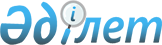 Об утверждении Правил и условий классификации, перечня, наименования и индексов автомобильных дорог общего пользования международного и республиканского значения, в том числе перечня автомобильных дорог оборонного пользованияПриказ и.о. Министра по инвестициям и развитию Республики Казахстан от 26 марта 2015 года № 315. Зарегистрирован в Министерстве юстиции Республики Казахстан 19 июня 2015 года № 11402.
      В соответствии с подпунктом 28) пункта 2 статьи 12 Закона Республики Казахстан от 17 июля 2001 года "Об автомобильных дорогах" ПРИКАЗЫВАЮ:
      Сноска. Преамбула в редакции приказа Министра по инвестициям и развитию РК от 05.04.2017 № 188 (вводится в действие по истечении десяти календарных дней после дня его первого официального опубликования).


      1. Утвердить прилагаемые:
      1) Правила и условия классификации автомобильных дорог общего пользования международного и республиканского значения согласно приложению 1 к настоящему приказу;
      2) Перечень, наименования и индексы автомобильных дорог общего пользования международного и республиканского значения, в том числе перечень автомобильных дорог оборонного пользования согласно приложению 2 к настоящему приказу.
      Сноска. Пункт 1 с изменениями, внесенными приказами Министра по инвестициям и развитию РК от 05.04.2017 № 188 (вводится в действие по истечении десяти календарных дней после дня его первого официального опубликования); от 22.05.2018 № 360 (вводится в действие по истечении десяти календарных дней после дня его первого официального опубликования).


      2. Комитету автомобильных дорог Министерства по инвестициям и развитию Республики Казахстан (Пшембаев М.К.) обеспечить:
      1) в установленном законодательством порядке государственную регистрацию настоящего приказа в Министерстве юстиции Республики Казахстан;
      2) в течение десяти календарных дней после государственной регистрации настоящего приказа в Министерстве юстиции Республики Казахстан, направление его копии на официальное опубликование в периодических печатных изданиях и информационно-правовой системе "Әділет";
      3) размещение настоящего приказа на интернет-ресурсе Министерства по инвестициям и развитию Республики Казахстан и на интранет-портале государственных органов;
      4) в течение десяти рабочих дней после государственной регистрации настоящего приказа в Министерстве юстиции Республики Казахстан представление в Юридический департамент Министерства по инвестициям и развитию Республики Казахстан сведений об исполнении мероприятий, предусмотренных подпунктами 1), 2) и 3) пункта 2 настоящего приказа.
      3. Контроль за исполнением настоящего приказа возложить на курирующего вице-министра по инвестициям и развитию Республики Казахстан.
      4. Настоящий приказ вводится в действие по истечении десяти календарных дней после дня его первого официального опубликования.
      "СОГЛАСОВАН"   
      Министр финансов   
      Республики Казахстан   
      ___________ Б. Султанов   
      "__" ___________ 2015 г.   
      "СОГЛАСОВАН"   
      Министерство обороны   
      Республики Казахстан   
      __________ И. Тасмагамбетов   
      "__" ___________ 2015 г.    Правила и условия классификации
автомобильных дорог общего пользования международного и
республиканского значения
      1. Правила и условия классификации автомобильных дорог общего пользования международного и республиканского значения разработаны в соответствии с Законом Республики Казахстан от 17 июля 2001 года "Об автомобильных дорогах".
      2. Классификация автомобильных дорог общего пользования международного и республиканского значения осуществляется в соответствии с техническими регламентами в сфере автомобильных дорог, в зависимости от геометрических параметров и расчетной интенсивности дорожного движения.
      3. К автомобильным дорогам международного значения относятся автомобильные дороги, соединяющие столицы соседних государств, а также входящие в соответствии с межгосударственными соглашениями в международную сеть автомобильных дорог.
      4. К автомобильным дорогам республиканского значения относятся автомобильные дороги, обеспечивающие транспортное сообщение между крупными административными, культурными и экономическими центрами республики и соседних государств, за исключением автомобильных дорог общего пользования международного значения.
      5. В течение тридцати календарных дней со дня приемки в эксплуатацию автомобильной дороги общего пользования международного и республиканского значения Национальный оператор по управлению автомобильными дорогами (далее – Национальный оператор) вносит соответствующее предложение в уполномоченный государственный орган по автомобильным дорогам (далее - уполномоченный государственный орган) для включения автомобильной дороги в перечень, наименование и индексы автомобильных дорог общего пользования международного и республиканского значения, в том числе перечень автомобильных дорог оборонного пользования (далее – перечень автомобильных дорог).
      6. Уполномоченный государственный орган после получения соответствующих предложений от Национального оператора по включению автомобильной дороги в перечень автомобильных дорог, вносит изменение в перечень автомобильных дорог. Перечень, наименования и индексы автомобильных дорог общего пользования международного и республиканского значения, в том числе перечня автомобильных дорог оборонного пользования
      Сноска. Перечень - в редакции приказа Министра индустрии и инфраструктурного развития РК от 30.09.2021 № 515 (вводится в действие по истечении десяти календарных дней после дня его первого официального опубликования); с изменениями, внесенными приказами Министра индустрии и инфраструктурного развития РК от 28.12.2022 № 758 (вводится в действие по истечении десяти календарных дней после дня его первого официального опубликования); от 26.12.2023 № 155 (вводится в действие по истечении десяти календарных дней после дня его первого официального опубликования).
      Примечание:
      а/д – автомобильная дорога;
      КНР – Китайская Народная Республика;
      РК – Республика Кыргызстан;
      РТ – Республика Туркменистан;
      РУ – Республика Узбекистан;
      РФ – Российская Федерация;
      с. – село;
      ст. – станция;
      оз. – озеро.
					© 2012. РГП на ПХВ «Институт законодательства и правовой информации Республики Казахстан» Министерства юстиции Республики Казахстан
				
      Исполняющий обязанности министра

      по инвестициям и развитию

      Республики Казахстан                       Ж. Касымбек
Приложение 1
к приказу и.о. Министра
по инвестициям и развитию
Республики Казахстан
от 26 марта 2015 года № 315Приложение 2
приказу исполняющего 
обязанности
Министра по инвестициям и 
развитию
Республики Казахстан
от 26 марта 2015 года № 315
№

Индекс дороги

Наименование дороги

Протяженность, км

1
М-32
"Граница РФ (на Самару) – Шымкент, через Уральск, Актобе, Кызылорду"
2043,09
2
М-36
"Граница РФ (на Екатеринбург) - Алматы, через Костанай, Астана, Караганда"
2042,1
3
М-38
"Граница РФ (на Омск) - Майкапшагай (выход на КНР), через Павлодар, Семей"
1081
4
М-39
"Граница РУ (на Ташкент) - граница РУ" (на Термез)
24,1
5
М-51
"Граница РФ (на Челябинск) - граница РФ (на Новосибирск), через Петропавловск, Омск"
190
6
А-1
"Астана - Петропавловск, через Кокшетау"
456
7
А-2
"Граница РУ (на Ташкент) - Шымкент - Тараз - Алматы - Хоргос через Кокпек, Коктал, Кайнар" (с подъездами к границе РК и обходами Тараз, Кулан, перевала Кордай)
1289,815
8
А-3
"Алматы - Усть-Каменогорск - Шемонаиха - граница РФ" (с обходом Сарканд, Аягоз и подъездом к перевалу Мукры)
1212
9
А-4
"Алматы - Шамалган - Узынагаш - Аккайнар - Сураншы батыр - граница РК" (с подъездом к поселку Узынагаш)
115
10
А-5
"Аксай - Чунджа - Кольжат - граница КНР" (с подъездом к границе КНР)
160
11
А-6
"Кокпек - Кеген - граница РК" (Тюп) с обходом Кегенского перевала)
115
12
А-7
"Ушарал – Достык"
184
13
А-8
"Таскескен – Бахты" (граница КНР)
187
14
А-9
"Усть-Каменогорск - Риддер - граница РФ"
167
15
А-11
"Семей - граница РФ" (на Барнаул)
111
16
А-12
"Петропавловск - Соколовка - граница РФ" (на Ишим)
62
17
А-13
"Кокшетау - Кишкенеколь - Бидайык - граница РФ" (на Омск)
278
18
А-14
"Тараз - Утмек - граница РК"
14
19
А-15
"Жизак - Гагарин - Жетысай - Кировский - Кызыласкер - Сарыагаш - Абай – Жибекжолы" (с подъездом к с. Атакент граница РУ на Сырдарью, Гулистан, Чиназ и к санаторию "Сарыагаш")
221
20
А-16
"Жезказган - Петропавловск, через Аркалык"
940
21
А-17
"Кызылорда - Павлодар - Успенка - граница РФ"
1493
22
А-18
"Павлодар - Щербакты - граница РФ"
112
23
А-19
"Алматы - Шелек – Хоргос"
303,8
24
А-20
"Караганда - Аягоз - Тарбагатай – Бугаз"
921
25
А-21
"Мамлютка – Костанай"
398
26
А-22
"Карабутак - Комсомольское - Денисовка - Рудный – Костанай" 
546
27
А-23
"Денисовка - Житикара - Мюктиколь - граница РФ"
142
28
А-24
"Актобе - Мартук - граница РФ" (на Оренбург)
92,3
29
А-25
"Актобе - граница РФ" (на Орск)
120,8
30
А-26
"Кандыагаш - Эмба - Шалкар – Иргиз" 
401
31
А-27
"Актобе - Атырау - граница РФ" (на Астрахань)
865,4
32
А-28
"Атырау – Уральск"
487
33
А-29
"Уральск - Таскала - граница РФ" (на Озинки)
100
34
А-30
"Подстепное-Федоровка-граница РФ"
72
35
А-31
"Чапаево - Жалпактал - Казталовка - граница РФ"
213
36
А-32
"Уральск - граница РФ" (на Бузулук)
28
37
А-33
"Доссор - Кульсары - Бейнеу - Сай-Утес - Шетпе - Жетыбай - порт Актау" (с подъездом к Шетпе и проездом через Жетыбай)
786
38
А-34
"Жетыбай - Жанаозен - Кендерлы - граница РТ" (на Туркменбаши)
222,6
39
А-35
"Актау – Курык"
59
40
А-36
"Курык – Жетыбай"
64
41
Р-1
"Бейнеу - Акжигит - граница РУ" (на Нукус)
84
42
Р-2
"Астана - Коргалжын" (с подъездом к Коргалжынскому заповеднику)
161
43
Р-3
"Астана - Кабанбай батыра - Энтузиаст - Киевка - Темиртау"
250
44
Р-4
"Астана - Ерейментау - Шидерты"
238
45
Р-5
"Западный обход Павлодара через мостовой переход реки Иртыш"
15
46
Р-6
"Макинск - Аксу – Торгай"
235
47
Р-7
"Дороги Боровской курортной зоны"
66
48
Р-8
"Щучинск – Зеренда"
80
49
Р-9
"Подъезд к Вячеславскому водохранилищу" 
17
50
Р-10
"Обход Астана" 
52,7
51
Р-11
"Кокшетау – Рузаевка"
196
52
Р-12
"Кокшетау – Атбасар" 
184
53
Р-13
"Жаксы - Есиль – Бузулук"
82
54
Р-14
"Обход Кокшетау" (с подъездом к Аэропорту)
18
55
Р-15
"Кеген – Нарынкол"
89
56
Р-16
а/д "Кокпек - Кеген - Тюп" - Жаланаш - Саты-Курметты" (с подъездом к оз. Кольсай)
89
57
Р-17
"Алматы - Талгар - Байдибек би"
68
58
Р-18
"Конаев- Курты"
67
59
Р-19
а/д "Алматы - Коктал - Байсерке - Междуреченское" - граница РФ (на Екатеринбург) – Алматы"
52
60
Р-20
"Сарыозек – Коктал" (с обходом ст. Сарыозек)
192
61
Р-21
"Подъезд к турбазе Алма-Тау"
15
62
Р-22
"Алматы – Космостанция" (с подъездом к санаториям Алматы и Алма-Арасан)
37
63
Р-23
"Семей – Кайнар"
276
64
Р-24
"Усть-Каменогорск – Семей"
195
65
Р-25
"Усть-Каменогорск - Алтай - Улкен Нарын - Катон - Карагай - Рахмановские ключи"
446
66
Р-26
"Граница РФ (на Омск) – Майкапшагай (выход на КНР) - Калжыр – Маркаколь"
124
67
Р-27
"Калкаман - Баянаул - Умуткер – Ботакара"
324
68
Р-28
"Подъезд к мемориальному комплексу Карасай батыра"
24
69
Р-29
"Мерке – Бурылбайтал"
266
70
Р-30
"Шу – Кайнар"
56
71
Р-31
"Кентау - Туркестан - Арыстанбаб - Шаульдер – Тортколь"
4
72
Р-32
"Северный обход Шымкента"
36,5
73
Р-33
"Мукур – Кульсары"
136
74
Р-34
а/д "Кызылорда – Павлодар" - Жайрем - Каражал – Атасу"
144
75
Р-35
"Акчатау - Агадырь - Ортау - а/д "Кызылорда - Павлодар"
195
76
Р-36
"Костанай - Аулиеколь – Сурган"
257
77
Р-37
"Бастау - Актау – Темиртау"
53
78
Р-38
а/д "Костанай - Жаксы" - а/д "Костанай – Карабутак"
6
79
Р-39
а/д "Костанай - Карабутак" - граница РФ (на Екатеринбург) – Алматы"
21
80
Р-40
"Махамбет - Хамит Ергалиев"
45
81
Р-41
"Ленинский - Иртышск - Русская Поляна"
263,78
82
Р-42
"Подъезд к мемориальному комплексу Кабанбай Батыра"
4
83
Р-43
"Западный обход Рудного"
6,9
84
Р-44
"Казталовка - Жанибек - граница РФ"
165
85
Р-45
"Ленинский - Аксу - Коктобе - Большой Акжар – Курчатов"
220
86
Р-46
"Подъезд к развлекательному центру "Шучинско - Боровской курортной зоны"
8,9
87
Р-47
"Подъезд к границе РК" (Карасу)
17,7
88
Р-48
"Подъезд к свободной экономической зоне "Парк информационных технологий Алатау"
9,95
89
Р-49
"Обход Петропавловска"
30
90
Р-50
"Северный обход Актобе"
39,3
91
Р-51
"Униге - Бисен – Сайхин"
103
92
Р-52
"Подъезд к а/д "Новый Колутон" - Акколь - Минское"
4,6
93
Р-53
"Подъезд к с. Т. Рыскулова"
31
94
Р-54
"Подъезд к Караганде"
16
95
Р-55
"Подъезд к Ерейментау"
36
96
Р-56
"Подъезд к с. Хан Орда"
21
97
Р-57
"Петерфельд - Архангельск - Новокаменка - республиканская дорога А-16 "Жезказган - Петропавловск"
30,519
98
Р-58
"Булаево - Возвышенка - Молодогвардейское - Кирово - Киялы – Рощинское"
228,386
99
Р-59
"Рощинское - Корнеевка – Волошинка"
86,87
100
Р-60
"Волошинка - Сергеевка – Тимерязево"
119,441
101
Р-61
"Тимирязево - Сарыколь - граница области"
31,574
102
Р-62
"Подъезд к аэропорту города Петропавловск"
5
103
Р-63
"Денисовка – Тавриченка – Аршалы – Комаровка"
96
104
Р-64
"Житикара – Чайковское"
27
105
Р-65
"Подъезд к селу Мариновка"
9
106
Р-66
"Карасу – Масанчи – Сортобе"
45,45
107
Р-67
"Большая Алматинская кольцевая автомобильная дорога"
66
Итого
Итого
24 937,575